1) Label the pictures. 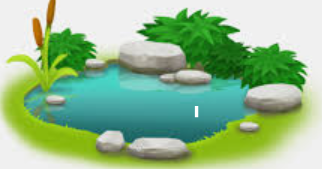 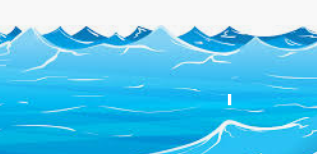 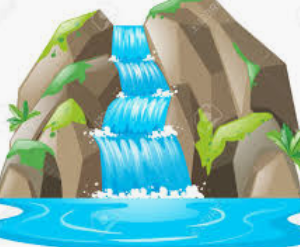 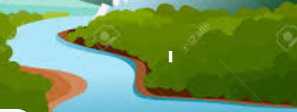    ______________                      ______________                      ______________             ______________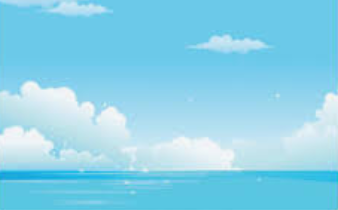 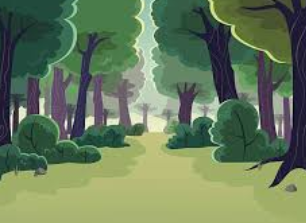 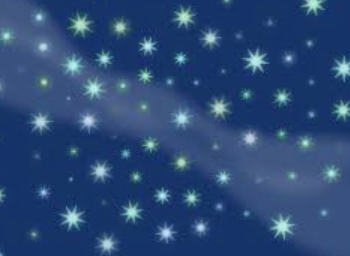 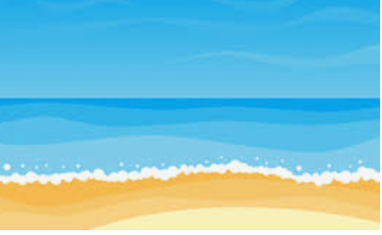  ______________              ______________                            ______________                     ______________2) Complete with the words from the box.The ______________ is blue .                                                             The ______________ is green.                                                                The ______________ are red.                                      The ______________ is sandy.                                     The ______________ is rocky.                                                       The ______________ are green. Answer keyLake; ocean; waterfall; river; sky; forest; stars; beach.Sky; forest; flowers; beach; mountain; hills.Name: ____________________________    Surname: ____________________________    Nber: ____   Grade/Class: _____Name: ____________________________    Surname: ____________________________    Nber: ____   Grade/Class: _____Name: ____________________________    Surname: ____________________________    Nber: ____   Grade/Class: _____Assessment: _____________________________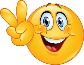 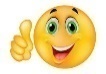 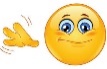 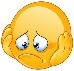 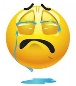 Date: ___________________________________________________    Date: ___________________________________________________    Assessment: _____________________________Teacher’s signature:___________________________Parent’s signature:___________________________riverbeachlakewaterfalloceanforeststarssky